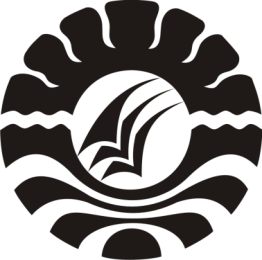 SKRIPSIPENERAPAN STRATEGI SURVEY QUESTION READ RECITE REVIEW (SQ3R) UNTUK MENINGKATKAN HASIL BELAJAR KETERAMPILAN MEMBACA PEMAHAMAN MURID KELAS V SD NEGERI MACCINI IV MAKASSARKIKI RESKIYANTI                                                        1147040653PROGRAM STUDI PENDIDIKAN GURU SEKOLAH DASARFAKULTAS ILMU PENDIDIKAN UNIVERSITAS  NEGERI MAKASSAR2016PERNYATAAN KEASLIAN SKRIPSISaya yang bertandatangan di bawah ini:Nama			: Kiki.ReskiyantiNim			: 1147040653Jurusan/UPP		: PGSD/ PGSD MakassarJudul Skripsi	:Penerapan Model Survey Question Read Recite Review       (SQ3R) Untuk Meningkatkan Keterampilan Membaca   Murid Kelas V SD Negri Maccini IV Kota MakassarMenyatakan dengan sebenarnya bahwa skripsi yanga saya tulis ini benar merupakan karya sendiri dan bukan merupakan karya sendiri dan bukan merupakan pengambil alihan tulisan atau pikiran orang lain yang saya akui sebagai hasil tulisan atau pikiran sendiri.Apabila dikemudian hari terbukti atau dapat dibuktikan bahwa skripsi ini hasil jiblakan, maka saya bersedia meneriama sanksi atas perbuatan tersebut sesuai dengan ketemtuan yang berlaku.Makassar, 	Oktober  2016Yang Membuat Pernyataan							    Kiki.Reskiyanti							      NIM. 1147040653MOTO“Setiap kesulitan akan terasa mudah jika dilalui dengan usaha dan doa”  (Kiki.Reskiyanti 2016)Dengan Mengucap syukur Alhamdulillah Kuperuntukkan karya ini kepada Almamater, Bangsa dan Agamaku serta untuk Orangtuaku dan suamiku yang tiap tutur katanya adalah doa untuk keberhasilanku dan yang setiap senyumannya adalah sebuah harapan untuk melihatku menjadi seseorang yang berarti.ABSTRAKKiki. Reskiyanti. 2016. Penerapan Strategi Survey Question Read Recite Review (SQ3R) Untuk Meningkatkan Keterampilan Membaca Kelas V SD Negeri Maccini IV Makassar. Skripsi Dibimbing oleh Dra. Hj. Amrah, S.Pd.,M.Pd sebagai pembimbing I dan Dra.Hj. Johara Nonci, M.Si Sebagai pembimbing 2. Program Studi Pendidikan Guru Sekolah Dasar Fakultas Ilmu Pendidikan Universitas Negeri Makassar.Masalah dalam penelitian ini adalah rendahnya hasil belajar murid pada mata pelajaran Bhs.indonesia kelas V SD Negeri Maccini IV Makassar. Rumusan masalah dalam penelitian ini adalah bagaimanakah penerapan strategi SQ3R dalam meningkatkan keterampilan membaca pada siswa kelas V SD Negeri Maccini IV Makassar? Tujuan penelitian ini adalah untuk mendeskripsikan penerapan strategi SQ3R dalam meningkatkan keterampilan membaca murid kelas V SD Negeri Maccini IV Makassar. Penelitian yang digunakan adalah penelitian tindakan kelas. Dilaksanakan melalui 2 siklus dan setiap siklus dilaksanakan 2x pertemuan. Fokus penelitian dalam hal ini pada proses dan hasiil. Subjek penelitian adalah guru dan siswa kelas V yang berjumlah 19 orang siswa, 8 laki-laki dan 11 perempuan. Teknik pengumpulan data yang digunakan adalah teknik analisis kualitatif dan kuantitatif. Hasil penelitian menunjukkan bahwa penerapan Strategi SQ3R meningkatkan aktivitas guru dan siswa, serta meningkatkan hasil belajar siswa. Aktivitas guru dan siswa pada siklus I berada pada kategori Kurang dan pada siklus II berada pada kategori baik. Kesimpulan penelitian ini adalah Penerapan Strategi SQ3R dapat meningkatkan hasil belajar murid pada mata pelajaran Bhs.Indonesia kelas V SD Negeri Maccini IV Makassar.PRAKATA	Puji dan syukur penulis panjatkan kehadirat Allah SWT atas limpahan rahmat, hidayat dan kasih sayang-Nya, sehingga skripsi yang berjudul “ Penerapan Strategi Survey Question Read Recite Review (SQ3R) Untuk meningkatkan hasil belajar keterampilan membaca pemahaman murid Kelas V SD Negeri IV Makassar” dapat diselesaikansesuai dengan waktu yang direncanakan. Salawat dan salam tetap terucapkan kepada junjungan Nabi Muhammad SAW sebagai rahmatan lil alamin.	Penulisan skripsi ini merupakan salah satu syarat untuk menyelesaikan studi dan mendapat gelar Sarjana Pendidikan (S.Pd) pada Program Studi Pendidikan Guru Sekolah Dasar Fakultas Ilmu Pendidikan Universitas Negeri Makassar. Penulis menyadari bahwa dalam proses penulisan skripsi ini banyak mengalami kendala, namun berkat bantuan, bimbingan, kerjasama dari berbagai pihak dan berkah dari Allah SWT sehingga kendala-kendala yang dihadapi tersebut dapat diatasi. Untuk itu penulis menyampaikan ucapan terima kasih kepada Dra. Hj. Amrah, S.Pd, M.Pd dan Dra.Hj. Johara Nonci, M.Si sebagai pembimbing yang telah sabar, tulus, ikhlas meluangkan waktu, tenaga, dan pikiran untuk memberikan bimbingan, arahan, dan saran-saran yang berharga kepada penulis selama menyusun skripsi.        Pada kesempatan ini penulis juga menyampaikan ucapan terima kasih kepada:Prof.Dr.Husain Syam, M.TP. Selaku Rektor Universitas Negeri Makassar Yang telah memberi peluang mengikuti proses perkuliahan pada Progaram Studi Pendidikan Guru Sekolah Dasar Fakultas Ilmu Pendidikan Universitas Negeri Makassar.Dr. Abdullah Sinring, M.Pd. Sebagai Dekan FIP UNM; Dr. Abdul Saman, M.Si.,Kons. Sebagai PD I; Drs. Muslimin., M.Ed. sebagai PD II; Dr. Pattaufi., S.Pd.,M.Si sebagai PD III, dan Dr. Parwoto, M.pd sebagai PD IV yang telah memberikan pelayanan akademik, administrasi dan kemahasiswaan selama proses pendidikan dan penyelesaian studi.Ahmad Syawaluddin, S.Kom., M.Pd dan Muh. Irfan, S.Pd, M.Pd. selaku Ketua dan Sekretaris Prodi PGSD yang telah mengizinkan, memberiakn kesempatan kepada penulis untuk melaksanakan penelitian dan menyiapkan saranada dan prasaran yang dibutuhkan selama menempuh pendidikan Program Studi PGSD FIP UNMDra. HJ. Rosdiah Salam, M.Pd. Selaku ketua UPP PGSD Makassar FIP UNM yang dengan sabae, menagajar, memberikan dukungan, arahan, motivasi, dan semangat kepada penulis selama menempuh pendidikan di Program S1.Bapak dan Ibu Dosen UPP PGSD Makassar FIP UNM yang telah memberiakn bekal ilmu pengetahuan sehingga penulis dapat melaksanakan penelitian dan menyelesaikan studi dengan baik.Pegawai/Tata usaha Program Studi PGSD FIP UNM atas segala perhatiannya dan layanan akademik, administrasi, dan kemahasiswaan sehingga perkuliahan serta penyusuanan skripsi berjalan lancar.Madong Lubis, S.Pd selaku kepala sekolah dan guru kelas V SD Negeri Maccini IV Makassar yang telah banyak membantu kelancarandalam pelakasaan penelitian.Teristimewa kepada Orang tuaku, Suamiku,Anakku, Saudara dan Keluarga Besarku yang telah memberi curahan motivasi, dorongan, dukungan dan doa yang tiada hentinya kepada penulis sehingga penulis dapat menyelesaikan pendidikan dengan baik.	Semoga semua kebaikan yang telah diberikan oleh Bapak dan Ibu sera semua pihak yang telah membantu dalam skripsi ini, penulis mendoakan semoga mendapat balasan yang berlipat ganda dan menjadi amal sholeh di hadapan Allah SWT.	Terakhir penulis menyadari bahwa skripsi ini masih banyak memiliki kekurangan, sehingga denagn segala kerendahan hati penulis mengharapakan saran dan kritik yang bersifat membangun demi kesempurnaan skripsi ini. Semoga skripsi ini dapat bermanfaat bagi kita semua. Amin.Makassar,	Oktober 2016			         Penulis							  Kiki.ReskiyantiDAFTAR ISIHALAMAN JUDUL								iHALAMAN PERSETUJUAN PEMBIMBING				iiHALAMAN PENGESAHAN SKRIPSI					iiiPERNYATAAN KEASLIAN SKRIPSI					ivMOTO									            vABSTRAK									viPRAKATA									viiDAFTAR ISI									viiiDAFTAR TABEL								ixDAFTAR BAGAN								xBAB 1 PENDAHULUANLatar Belakang							1Rumusan Masalah							4Tujuan penelitian							4Manfaat Penelitian						5BAB II KAJIAN PUSTAKA, KERANGKA PIKIR, DAN HIPOTESIS TINDAKANKajian PustakaStrategi SQ3R							6Keterangan Membaca						10Hasil Belajar							18BAB III METODE PENELITIANPendekatan dan jenis penelitian					24Fokus penelitian							24Subjek penelitian							25Rancangan tindakan						25Teknik dan prosedur pengumpulan data				29Teknik analisis data dan indikator keberhasilan			31BAB IV HASIL PENELITIAN DAN PEMBAHASANHasil Penelitian							33Hasil penelitian siklus I					33Hasil penelitian siklus II					44BAB V KESIMPULAN DAN SARANKesimpulan							56Saran								56DAFTAR PUSTAKA							            57LAMPIRAN									57RIWAYAT HIDUPDAFTAR BAGANBagan  				Judul 				Halaman2.1	 Skema Kerangka Pikir                                                     223.1	Skema Alur Penelitian Tindakan Kelas (PTK)                26DAFTAR TABELNo.  					Judul Tabel			Halaman2.1 	Perbedaan Model Pembelajaran Konteksual                         dengan Konvensional